African Brothers expeditionswww.africanbroexpeditions.comDay one-Leave Nairobi at 8.00 am to Nanyuki, which normally takes 4hrs drive, arriving at 12.00, then proceed to Mt Kenya National Park Sirimon gate, picnic lunch will be provided.After lunch, follow the track uphill for 10 kms, forking left at the junction to reach Old Moses camp which is situated at 3,300m. The ascent from Sirimon gate to Old Moses is 690m. Dinner/overnight.Day 2-Old Moses Camp[judemeirs] 3300m-Likii North camp-3993m.
After breakfast, leave at 8.00 am, follow the directions for the direct route, until you reach the fork after one hour. The track becomes a path, and swings right and south round the head of a large valley, crossing several small streams to reach the crest of the ridge between the Otulili and Likii North Valleys. A walk of 3 to 4 hours to Likii North hut at 3,993m. Dinner/overnight.Day 3-Likii north 3993-Shiptons Camp-4200m.
After breakfast, ascend the west side of the Valley, over a ridge, then down into the Mackinders Valley to meet the direct route, taking one to two hours. From here, follow the Mackinders Valley to reach Shiptons camp, a total of 4 hours from Likii to Shiptons camp at 4,250m. Dinner/overnight.Day 4- Shipton Camp - acclimatisation day
Spend the day acclimatizing. Walk to Kami Hut down to Hauseberg Lakes (Hauseberg Tarn and Nanyuki Tarn). Walk back to Shipton for dinner and overnight, B,L,D.
Day5 - Shiptons/Point Lenana 
11-12 hrs, 32km, 785m ascent
Leave at 3am up a steep stony quarry that cuts through a cliff clearing visible part towards lower Hall Tarns arriving point Lenana at 6:30am, taking about 3hrs. After the sunrise, descend down to Mintos hut, 2hrs,Day 6-breakfast and further hrs down to Mount Meru Bandas, 2950m, for dinner and overnight,Day 7- full day at Meru Bandas while waiting for Batian team to arrive, meet and celebrate togather. FB accommodationsDay 8-Mt Meru Bandas-Chogoria town-Nairobi.After morning breakfast, continue walking down through the bamboo and indigenous forest reach Bairunyi to meet up with your transport back to Nairobi.COST PER PERSON  for those will attempt Point Lenana only4 clients USD 19605-7 clients USD 18208-10 clients USD 1640Costs Include: 
· Transport from Nairobi, to as high as possible on the mountain and return to Nairobi. 
· Quality fresh food but with some prepared (client to advise any particular likes / dislikes or dietary considerations). 
· Porters for all food and tentage, plus up to 15 kgs. of the clients personal equipment. 
· All tents, sleeping mats, eating and cooking utensils etc. 
· Services Techinical guide 
· Park entrance and camping fees.
· First and last night accomodation in Nairobi
Not Included: 
All gear and equipment, i.e. Helmet and harness, 2 x 9mm ropes, we use double rope system , Slings, karabinas and other protection devices. 
· Tips to porters / guides. 
· Foot wear and sleeping bagNb:Technical rock climb on Mt Kenya Climbing through the North Face best dates are 15th July to the end of September.Mount Kenya Techinical Climb a Challenge.Thanks and hope to here from you son.Moses Kashumba.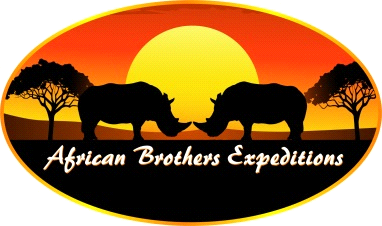 